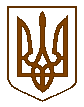 УКРАЇНАКОМИШУВАСЬКА СЕЛИЩНА РАДАОРІХІВСЬКОГО РАЙОНУ ЗАПОРІЗЬКОЇ  ОБЛАСТІПЕРШЕ ПЛЕНАРНЕ  ЗАСІДАННЯ ОДИНАДЦЯТОЇ ПОЗАЧЕРГОВОЇ СЕСІЇВОСЬМОГО СКЛИКАННЯРІШЕННЯ14 липня 2017 року                                                                                           № 04Про встановлення  земельного податкуна території Комишуваської селищної ради на 2018 рікКеруючись ст. 143  Конституції України, п. 24 ст. 26, ст.ст. 59,69 Закону України "Про місцеве самоврядування в Україні", ст.ст.14.1.72, 14.1.147,269-287 Податкового кодексу України, Комишуваська селищна  радаВИРІШИЛА:Встановити ставки  земельного податкуна території Комишуваської селищної ради на 2018 рік (Додаток 1).2. В п’ятиденний строк після його затвердження:- відділу інформаційно-організаційної роботи та зв’язків з громадськісью виконкому Комишуваської селищної ради оприлюднити доповнення до плану, шляхом розміщення в районній газеті «Трудова слава».3. Дане рішення набуває чинності з 01 січня 2018 року.4. Направити дане рішення в Оріхівське  відділення Пологівської ДПІ.5. Контроль за виконанням рішення покласти на постійні депутатські   комісії   з питань людини, законності, депутатської діяльності і етики та з питань планування, фінансів, бюджету та соціально – економічного розвитку.Селищний голова                            Ю.В.КарапетянДодаток №1до рішення 11 сесіїКомишуваської селищної ради VІIІ скликаннявід 14.07.2017 року № 04П О Л О Ж Е Н Н Япро земельний податок(ст. 269 – 287 ПКУ)Розділ І. Платники земельного податку(ст. 269 ПКУ)1.1. Платниками земельного податку є:власники земельних ділянок, земельних часток (паїв);землекористувачі.1.2. Особливості справляння податку суб'єктами господарювання, які застосовують спрощену систему оподаткування, обліку та звітності, встановлюються главою 1 розділу XIV Податкового Кодексу України.Розділ ІІ. Об’єкт оподаткування
(ст. 270 ПКУ)2.1. Об'єктами оподаткування є:земельні ділянки, які перебувають у власності або користуванні;земельні частки (паї), які перебувають у власності.Розділ ІІІ. База оподаткування
(ст. 271 ПКУ)3.1. Базою оподаткування є:нормативна грошова оцінка земельних ділянок з урахуванням коефіцієнта індексації, визначеного відповідно до порядку, встановленого цим розділом;площа земельних ділянок , нормативну грошову оцінку яких не проведено.Рішення рад щодо нормативної грошової оцінки земельних ділянок розташованих у межах населених пунктів офіційно оприлюднюється відповідним органом місцевого самоврядування до 15 липня року, що передує бюджетному періоду, в якому планується застосування нормативної грошової оцінки земель або змін (плановий період). В іншому разі норми відповідних рішень застосовуються не раніше початку бюджетного періоду, що настає за плановим періодом.Оподаткування земельних ділянок, наданих на землях лісогосподарського призначення (незалежно від місцезнаходження) земельним податком 273.1. Податок за лісові землі справляється як складова рентної плати, що визначається податковим законодавством. 273.2. Ставки податку за один гектар нелісових земель, які надані у встановленому порядку та використовуються для потреб лісового господарства, встановлюються відповідно до статті 274 цього Кодексу.Розділ ІV. Ставка земельного податку 
(ст. 277 ПКУ)4.1 Ставка податку за земельні ділянки, нормативну грошову оцінку яких проведено, встановлюється у розмірі не більше 3 відсотків від їх нормативної грошової оцінки, для земель загального користування - не більше 1 відсотка від їх нормативної грошової оцінки, а для сільськогосподарських угідь - не менше 0,3 відсотка та не більше 1 відсотка від їх нормативної грошової оцінки.Землі сільськогосподарського призначення – 0,3%:рілля, сіножатті, пасовища – 0,3%;багаторічні насадження – 0,3%.Землі житлової забудови – 0,03%;Землі громадської забудови – 1%;Землі іншого природоохоронного призначення – 3%;Землі оздоровчого призначення – 3%;Землі рекреаційного призначення - 3%;Землі історико-культурного призначення – 1,5%Землі лісогосподарського призначення – 3%Землі водного фонду – 0,3%Землі промисловості – 1%Землі транспорту - 3%Землі зв’язку – 3%Землі енергетики – 3%4.2 ставка земельного податку за земельні ділянки для юридичних та фізичних осіб, які перебувають в постійному користуванні  (крім державної та комунальної форм власності) встановити у розмірі не більше 12 відсотків від їх нормативно грошової оцінки.4.2.1 Ставка податку за земельні ділянки, будь якої категорії, які перебувають у постійному користуванні суб’єктів господарювання встановлюється у розмірі 1 % від їх нормативної грошової оцінки4.3.Ставка податку за земельні ділянки, розташовані за межами населених пунктів, встановлюється у розмірі не більше 5 відсотків від нормативної грошової оцінки одиниці площі ріллі у Запорізькій області, а для сільськогосподарських угідь – не менше 0,3 відсотка та не більше 5 відсотків від нормативної грошової оцінки площі ріллі по області.Землі сільськогосподарського призначення – 0,3%:рілля, сіножаті, пасовища – 0,3%;багаторічні насадження – 0,3%.Землі оздоровчого призначення – 5%;Землі рекреаційного призначення - 5%;Землі історико-культурного призначення – 5%Землі лісогосподарського призначення – 5%Землі водного фонду – 0,3%Землі промисловості – 5%Землі транспорту - 5%Землі зв’язку – 5%Землі енергетики – 5%Ставка податку за 1га  несільськогосподарських угідь , зайнятих господарськими будівлями(спорудами) , встановлюється в розмірі 5 відсотків.Землі надані садівницьким товариствам, у тому числі зайняті садовими та/або дачними будинками фізичних осіб 5 відсотків.  
Розділ VІ. Пільги щодо сплати земельного податку
(ст. 282,283,284 ПКУ)6. Пільги щодо сплати податку для фізичних осіб6.1. Від сплати податку звільняються:6.1.1. інваліди першої і другої групи;6.1.2. фізичні особи, які виховують трьох і більше дітей віком до 18 років;6.1.3. пенсіонери (за віком);6.1.4. ветерани війни та особи, на яких поширюється дія Закону України "Про статус ветеранів війни, гарантії їх соціального захисту";6.1.5. фізичні особи, визнані законом особами, які постраждали внаслідок Чорнобильської катастрофи.6.2. Звільнення від сплати податку за земельні ділянки, передбачене для відповідної категорії фізичних осіб пунктом 6.1., поширюється на одну земельну ділянку за кожним видом використання у межах граничних норм:6.2.1. для ведення особистого селянського господарства - у розмірі не більш як 2 гектари;6.2.2. для будівництва та обслуговування житлового будинку, господарських будівель і споруд (присадибна ділянка): у селах - не більш як 0,25 гектара, в селищах - не більш як 0,15 гектара, в містах - не більш як 0,10 гектара;6.2.3. для індивідуального дачного будівництва - не більш як 0,10 гектара;6.2.4. для будівництва індивідуальних гаражів - не більш як 0,01 гектара;6.2.5. для ведення садівництва - не більш як 0,12 гектара.6.3. Від сплати податку звільняються на період дії єдиного податку четвертої групи власники земельних ділянок, земельних часток (паїв) та землекористувачі за умови передачі земельних ділянок та земельних часток (паїв) в оренду платнику єдиного податку четвертої групи. 6.4. Якщо фізична особа, визначена у пункті 281.1, має у власності декілька земельних ділянок одного виду використання, то така особа до 1 травня поточного року подає письмову заяву у довільній формі до контролюючого органу за місцем знаходження земельної ділянки про самостійне обрання / зміну земельної ділянки для застосування пільги. Пільга починає застосовуватися до обраної земельної ділянки з базового податкового (звітного) періоду, у якому подано таку заяву.7. Пільги щодо сплати податку для юридичних  осіб7.1. Від сплати податку звільняються:7.1.1. санаторно-курортні та оздоровчі заклади громадських організацій інвалідів, реабілітаційні установи громадських організацій інвалідів;7.1.2. громадські організації інвалідів України, підприємства та організації, які засновані громадськими організаціями інвалідів та спілками громадських організацій інвалідів і є їх повною власністю, де протягом попереднього календарного місяця кількість інвалідів, які мають там основне місце роботи, становить не менш як 50 відсотків середньооблікової чисельності штатних працівників облікового складу за умови, що фонд оплати праці таких інвалідів становить протягом звітного періоду не менш як 25 відсотків суми загальних витрат на оплату праці.Зазначені підприємства та організації громадських організацій інвалідів мають право застосовувати цю пільгу за наявності дозволу на право користування такою пільгою, який надається уповноваженим органом відповідно до Закону України "Про основи соціальної захищеності інвалідів в Україні".У разі порушення вимог цієї норми зазначені громадські організації інвалідів, їх підприємства та організації зобов’язані сплатити суми податку за відповідний період, проіндексовані з урахуванням інфляції, а також штрафні санкції згідно із законодавством;7.1.3. бази олімпійської та паралімпійської підготовки, перелік яких затверджується Кабінетом Міністрів України;7.1.4. органи державної влади, органи місцевого самоврядування, а також організації, створених ними в установленому порядку, що повністю утримуються за рахунок відповідного державного бюджету чи місцевого бюджету і є неприбутковими (їх спільній власності); 7.1.5 дошкільні та загальноосвітні навчальні заклади незалежно від форми власності і джерел фінансування, заклади культури, науки (крім національних та державних дендрологічних парків), освіти, охорони здоров'я, соціального захисту, фізичної культури та спорту, які повністю утримуються за рахунок коштів державного або місцевих бюджетів. 7.1.6. державні та комунальні дитячі санаторно-курортні заклади та заклади оздоровлення і відпочинку, а також дитячі санаторно-курортні та оздоровчі заклади України, які знаходяться на балансі підприємств, установ та організацій, які є неприбутковими і внесені контролюючим органом до Реєстру неприбуткових установ та організацій. У разі виключення таких підприємств, установ та організацій з Реєстру неприбуткових установ та організацій декларація подається платником податку протягом 30 календарних днів з дня виключення, а податок сплачується починаючи з місяця, наступного за місяцем, в якому відбулося виключення з Реєстру неприбуткових установ та організацій; 7.1.7 державні та комунальні центри олімпійської підготовки, школи вищої спортивної майстерності, центри фізичного здоров'я населення, центри з розвитку фізичної культури і спорту інвалідів, дитячо- юнацькі спортивні школи, а також центри олімпійської підготовки, школи вищої спортивної майстерності, дитячо-юнацькі спортивні школи і спортивні споруди всеукраїнських фізкультурно- спортивних товариств, їх місцевих осередків та відокремлених підрозділів, що є неприбутковими У разі виключення таких установ та організацій з Реєстру неприбуткових установ та організацій, декларація подається платником податку протягом 30 календарних днів з дня виключення, а податок сплачується починаючи з місяця, наступного за місяцем, в якому відбулося виключення з Реєстру неприбуткових установ та організацій.8.1. Земельні ділянки, які не підлягають оподаткуванню земельним податком:8.1.1. сільськогосподарські угіддя зон радіоактивно забруднених територій, визначених відповідно до закону такими, що зазнали радіоактивного забруднення внаслідок Чорнобильської катастрофи (зон відчуження, безумовного (обов'язкового) відселення, гарантованого добровільного відселення і посиленого радіоекологічного контролю), і хімічно забруднених сільськогосподарських угідь, на які запроваджено обмеження щодо ведення сільського господарства;8.1.2. землі сільськогосподарських угідь, що перебувають у тимчасовій консервації або у стадії сільськогосподарського освоєння;8.1.3. земельні ділянки державних сортовипробувальних станцій і сортодільниць, які використовуються для випробування сортів сільськогосподарських культур;8.1.4. землі дорожнього господарства автомобільних доріг загального користування - землі під проїзною частиною, узбіччям, земляним полотном, декоративним озелененням, резервами, кюветами, мостами, штучними спорудами, тунелями, транспортними розв'язками, водопропускними спорудами, підпірними стінками, шумовими екранами, очисними спорудами і розташованими в межах смуг відведення іншими дорожніми спорудами та обладнанням, а також землі, що знаходяться за межами смуг відведення, якщо на них розміщені споруди, що забезпечують функціонування автомобільних доріг, а саме:а) паралельні об'їзні дороги, поромні переправи, снігозахисні споруди і насадження, протилавинні та протисельові споруди, вловлюючі з'їзди, захисні насадження, шумові екрани, очисні споруди;б) майданчики для стоянки транспорту і відпочинку, склади, гаражі, резервуари для зберігання паливно-мастильних матеріалів, комплекси для зважування великогабаритного транспорту, виробничі бази, штучні та інші споруди, що перебувають у державній власності, власності державних підприємств або власності господарських товариств, у статутному капіталі яких 100 відсотків акцій (часток, паїв) належить державі;8.1.5. земельні ділянки сільськогосподарських підприємств усіх форм власності та фермерських (селянських) господарств, зайняті молодими садами, ягідниками та виноградниками до вступу їх у пору плодоношення, а також гібридними насадженнями, генофондовими колекціями та розсадниками багаторічних плодових насаджень;8.1.6. земельні ділянки кладовищ, крематоріїв та колумбаріїв.8.1.7. земельні ділянки, на яких розташовані дипломатичні представництва, які відповідно до міжнародних договорів (угод), згода на обов’язковість яких надана Верховною Радою України, користуються приміщеннями та прилеглими до них земельними ділянками на безоплатній основі.8.1.8. земельні ділянки, надані для будівництва і обслуговування культових та інших будівель, необхідних для забезпечення діяльності релігійних організацій України, статути (положення) яких зареєстровано у встановленому законом порядку9.2. Якщо право на пільгу у платника виникає протягом року, то він звільняється від сплати податку починаючи з місяця, що настає за місяцем, у якому виникло це право. У разі втрати права на пільгу протягом року податок сплачується починаючи з місяця, що настає за місяцем, у якому втрачено це право.9.3. Якщо платники податку, які користуються пільгами з цього податку, надають в оренду земельні ділянки, окремі будівлі, споруди або їх частини, податок за такі земельні ділянки та земельні ділянки під такими будівлями (їх частинами) сплачується на загальних підставах з урахуванням прибудинкової території.Ця норма не поширюється на бюджетні установи у разі надання ними будівель, споруд (їх частин) в тимчасове користування (оренду) іншим бюджетним установам, дошкільним, загальноосвітнім навчальним закладам незалежно від форм власності і джерел фінансування.Розділ Х. Податковий період та строк сплати земельного податку
(ст. 285,286,287 ПКУ)10.1. Базовим податковим (звітним) періодом для плати за землю є календарний рік.10.2. Базовий податковий (звітний) рік починається 1 січня і закінчується 31 грудня того ж року (для новостворених підприємств та організацій, а також у зв'язку із набуттям права власності та/або користування на нові земельні ділянки може бути меншим 12 місяців).
11.1. Власники землі та землекористувачі сплачують плату за землю з дня виникнення права власності або права користування земельною ділянкою.У разі припинення права власності або права користування земельною ділянкою плата за землю сплачується за фактичний період перебування землі у власності або користуванні у поточному році.11.2. Облік фізичних осіб - платників податку і нарахування відповідних сум проводяться щороку до 1 травня.11.3 Податкове зобов'язання щодо плати за землю, визначене у податковій декларації на поточний рік, сплачується рівними частками власниками та землекористувачами земельних ділянок за місцезнаходженням земельної ділянки за податковий період, який дорівнює календарному місяцю, щомісяця протягом 30 календарних днів, що настають за останнім календарним днем податкового (звітного) місяця.11.4. Податкове зобов'язання з плати за землю, визначене у податковій декларації, у тому числі за нововідведені земельні ділянки, сплачується власниками та землекористувачами земельних ділянок за місцезнаходженням земельної ділянки за податковий період, який дорівнює календарному місяцю, щомісяця протягом 30 календарних днів, що настають за останнім календарним днем податкового (звітного) місяця.11.5. Податок фізичними особами сплачується протягом 60 днів з дня вручення податкового повідомлення-рішення.Фізичними особами у сільській та селищній місцевості земельний податок може сплачуватися через каси сільських (селищних) рад за квитанцією про приймання податкових платежів. Форма квитанції встановлюється у порядку, передбаченому статтею 46 Податкового Кодексу України.11.6. При переході права власності на будівлю, споруду (їх частину) податок за земельні ділянки, на яких розташовані такі будівлі, споруди (їх частини), з урахуванням прибудинкової території сплачується на загальних підставах з дати державної реєстрації права власності на таку земельну ділянку.11.7. У разі надання в оренду земельних ділянок (у межах населених пунктів), окремих будівель (споруд) або їх частин власниками та землекористувачами податок за площі, що надаються в оренду, обчислюється з дати укладення договору оренди земельної ділянки або з дати укладення договору оренди будівель (їх частин).11.8. Власник нежилого приміщення (його частини) у багатоквартирному жилому будинку сплачує до бюджету податок за площі під такими приміщеннями (їх частинами) з урахуванням пропорційної частки прибудинкової території з дати державної реєстрації права власності на нерухоме майно.Розділ XI.Індексація нормативної грошової оцінки земель(ст.289)12.1. Для визначення розміру податку та орендної плати використовується нормативна грошова оцінка земельних ділянок. Центральний орган виконавчої влади, що реалізує державну політику у сфері земельних відносин, здійснює управління у сфері оцінки земель та земельних ділянок. 12.2. Центральний орган виконавчої влади, що реалізує державну політику у сфері земельних відносин, за індексом споживчих цін за попередній рік щороку розраховує величину коефіцієнта індексації нормативної грошової оцінки земель, на який індексується нормативна грошова оцінка сільськогосподарських угідь, земель населених пунктів та інших земель несільськогосподарського призначення за станом на 1 січня поточного року, що визначається за формулою: Кi = І : 100, де І - індекс споживчих цін за попередній рік. У разі якщо індекс споживчих цін перевищує 115 відсотків, такий індекс застосовується із значенням 115. Коефіцієнт індексації нормативної грошової оцінки земель застосовується кумулятивно залежно від дати проведення нормативної грошової оцінки земель. 12.3. Центральний орган виконавчої влади, що реалізує державну політику у сфері земельних відносин, Рада міністрів Автономної Республіки Крим, обласні, Київська та Севастопольська міські державні адміністрації не пізніше 15 січня поточного року забезпечують інформування центрального органу виконавчої влади, що реалізує державну податкову і митну політику, і власників землі та землекористувачів про щорічну індексацію нормативної грошової оцінки земель.Начальник фінансового відділу селищної радиТ.Р. Івахненко